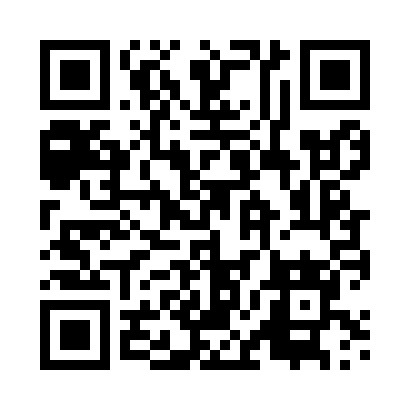 Prayer times for Morze, PolandMon 1 Apr 2024 - Tue 30 Apr 2024High Latitude Method: Angle Based RulePrayer Calculation Method: Muslim World LeagueAsar Calculation Method: HanafiPrayer times provided by https://www.salahtimes.comDateDayFajrSunriseDhuhrAsrMaghribIsha1Mon3:576:0012:304:577:028:572Tue3:545:5712:304:587:038:593Wed3:515:5512:304:597:059:014Thu3:485:5312:295:017:079:045Fri3:455:5012:295:027:099:066Sat3:425:4812:295:037:109:097Sun3:395:4612:285:047:129:118Mon3:365:4312:285:067:149:149Tue3:325:4112:285:077:169:1610Wed3:295:3912:285:087:179:1911Thu3:265:3612:275:097:199:2112Fri3:235:3412:275:107:219:2413Sat3:195:3212:275:127:239:2714Sun3:165:3012:275:137:249:2915Mon3:135:2712:265:147:269:3216Tue3:105:2512:265:157:289:3517Wed3:065:2312:265:167:309:3818Thu3:035:2112:265:187:329:4019Fri2:595:1912:255:197:339:4320Sat2:565:1612:255:207:359:4621Sun2:525:1412:255:217:379:4922Mon2:495:1212:255:227:399:5223Tue2:455:1012:255:237:409:5524Wed2:415:0812:245:247:429:5825Thu2:385:0612:245:257:4410:0126Fri2:345:0412:245:277:4610:0527Sat2:305:0212:245:287:4710:0828Sun2:265:0012:245:297:4910:1129Mon2:224:5812:245:307:5110:1430Tue2:184:5612:245:317:5310:18